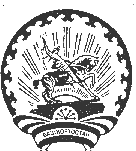 Ҡ А Р А Р                                                     Р  Е Ш Е Н И Е25 февраль 2019 й.                 №194                  25 февраля 2019 г.Об утверждении Проекта организации дорожного движения на автомобильных дорогах общего пользования на территории сельского поселения Верхнебишиндинский сельсовет МР Туймазинский район РБВ соответствии с Градостроительным кодексом Российской Федерации,  Федеральным законом «Об общих принципах организации местного самоуправления в Российской Федерации, законами и нормативными правовыми актами Республики Башкортостан, во исполнение законодательства о безопасности дорожного движения в сфере содержания дорог общего пользования сельского поселения Верхнебишиндинский сельсовет муниципального района Туймазинский район Республики Башкортостан, Уставом сельского поселения Верхнебишиндинским сельсоветом муниципального района Туймазинский район Республики Башкортостан,РЕШИЛ:1. Утвердить разработанный "Проект организации дорожного движения на автомобильных дорогах общего пользования на территории сельского поселения Верхнебишиндинский сельсовет МР Туймазинский район РБ"2. Обнародовать настоящее решение и Проект организации дорожного движения на автомобильных дорогах общего пользования на территории сельского поселения Верхнебишиндинский сельсовет МР Туймазинский район РБ на официальном сайте Администрации сельского поселения Верхнебишиндинский сельсовет и на информационном стенде Администрации сельского поселения Верхнебишиндинский сельсовет.Глава сельского  поселенияВерхнебишиндинский сельсоветмуниципального района Туймазинский районРеспублики Башкортостан 		                                               Миннуллин Р.А.25 февраля  2019  года          №194ПРОЕКТК А Р А Р				                                       Р Е Ш Е Н И ЕОб утверждении Проекта организации дорожного движения на автомобильных дорогах общего пользования на территории сельского поселения Верхнебишиндинский сельсовет МР Туймазинский район РБВ соответствии с Градостроительным кодексом Российской Федерации,  Федеральным законом «Об общих принципах организации местного самоуправления в Российской Федерации, законами и нормативными правовыми актами Республики Башкортостан, во исполнение законодательства о безопасности дорожного движения в сфере содержания дорог общего пользования сельского поселения Верхнебишиндинский сельсовет муниципального района Туймазинский район Республики Башкортостан, Уставом сельского поселения Верхнебишиндинским сельсоветом муниципального района Туймазинский район Республики Башкортостан,РЕШИЛ:1. Утвердить разработанный "Проект организации дорожного движения на автомобильных дорогах общего пользования на территории сельского поселения Верхнебишиндинский сельсовет МР Туймазинский район РБ"2. Обнародовать настоящее решение и Проект организации дорожного движения на автомобильных дорогах общего пользования на территории сельского поселения Верхнебишиндинский сельсовет МР Туймазинский район РБ на официальном сайте Администрации сельского поселения Верхнебишиндинский сельсовет и на информационном стенде Администрации сельского поселения Верхнебишиндинский сельсовет.Глава сельского  поселенияВерхнебишиндинский сельсоветмуниципального района Туймазинский районРеспублики Башкортостан 		                                               Миннуллин Р.А.____  2019  года          №_____ПриложениеТехническое заданиена выполнение работ по разработке проектов организации дорожного движения на автомобильных дорогах.1. Наименование работ: разработка проекта организации дорожного движения на автомобильных дорогах общего пользования на территории сельского поселения Верхнебишиндинский сельсовет муниципального района Туймазинский район.2. Заказчик: Администрация сельского поселения Верхнебишиндинский сельсовет муниципального района Туймазинский район Республики Башкортостан.3.  Исполнитель:  ИП «ТАВпроек»  4. Статус работы: муниципальный заказ.5. Источник финансирования: средства муниципального бюджета.6. Целью разработки:Целью разработки проектов организации дорожного движения является оптимизация методов организации дорожного движения на автомобильных дорогах с. Верние Бишинды, с. Нижние Бишинды, с. Новые Бишинды, д. Каран-Бишинды, д. Имангулово, д. Самсыково, д. Куюктамак, д. Липовый Ключ для повышения безопасности движения транспортных средств и пешеходов.Основными принципами организации дорожного движения в Российской Федерации являются:1) соблюдение интересов граждан, общества и государства при осуществлении организации дорожного движения;2) обеспечение социально-экономического развития территории Российской Федерации;3) приоритет безопасности дорожного движения по отношению к потерям времени (задержкам) при движении транспортных средств и (или) пешеходов;4) приоритет развития транспорта общего пользования;5) создание условий для движения пешеходов и велосипедистов;6) достоверность и актуальность информации о мероприятиях по организации дорожного движения, своевременность ее публичного распространения;7) обеспечение экологической безопасности.7. Технические требования:Проект организации дорожного движения должен соответствовать требованиям действующих нормативных документов, и направлен на решение следующих задач:обеспечение безопасности участников движения;введение необходимых режимов движения в соответствии с категорией дороги, ее конструктивными элементами, искусственными сооружениями и другими факторами;своевременное информирование участников движения о дорожных условиях;обеспечение правильного использования водителями транспортных средств ширины проезжей части дороги и т.д.Проект организации дорожного движения представляет собой книгу в переплете формата 210×297 (А4) и CD-ROM с электронным видом документа формата PDF.Проект организации дорожного движения должен содержать:1. Титульный лист;2. Техническое задание3. Введение4. Исходные данные5. Основные технические решения6. Список нормативных документов7. Схема расположения улиц и существующей организациидорожного движения8. Схемы расстановки технических средств организации дорожного движения.9. Ведомости размещения технических средств организации дорожного движения.10. Ведомость размещения остановок общественного транспортаЛинейный масштаб рекомендуется принимать 1:1000, ширина дороги изображается в произвольном масштабе.Схема расстановки технических средств организации дорожного движения должна включать в себя:- контуры плана (в бровках) автомобильной дороги;- график продольных уклонов;- дорожные знаки;- пешеходные переходы- автобусные остановки;8. Условия приемки работ: Передача Заказчику оформленный в установленном порядке проект организации дорожного движения на автомобильных дорогах осуществляется сопроводительными документами Исполнителя.9. Срок выполнения работ:Начало работ: «_____»__________2018 г.Окончание работ: «_____»__________2018 г.Подпись заказчика:Подпись исполнителя:СОДЕРЖАНИЕ:1. Введение2. Исходные данные3. Основные технические решения4. Список нормативных документов5. Схема расположения улиц и существующей организациидорожного движения6. Ведомости размещения технических средств организациидорожного движения.7. Ведомость наличия остановок общественного транспорта8. Схемы  расстановки  технических  средств  организациидорожного движения.ВВЕДЕНИЕПроект организации дорожного движения на территории сельского поселения Верхнебишиндинский сельсовет муниципального района Туймазинский район на основании договора от 01.12.2018г. года № 81-18 с Администрацией сельского поселения Верхнебишиндинский сельсовет на разработку проектов организации дорожного движения на улицах населенных пунктов: с. Верние Бишинды, с. Нижние Бишинды, с. Новые Бишинды, д. Каран-Бишинды, д. Имангулово, д. Самсыково, д. Куюктамак, д. Липовый Ключ.Проект организации дорожного движения разработан по материалам обследований, выполненных сотрудниками ИП "ТАВпроект" в 2018 году.Проект организации дорожного движения разрабатывается на основании пункта 2 статьи 21 Федерального закона "О безопасности дорожного движения" от 10 декабря 1996 г. №195-ФЗ. Целью разработки проекта является оптимизация методов организации дорожного движения на улице или отдельных ее участках для обеспечения безопасности движения транспортных средств и пешеходов, своевременного формирования участников движения о дорожных условиях, обеспечения правильного использования водителями ширины проезжей части и увеличения пропускной способности улиц. Проект организации дорожного движения составлен в соответствии с "Порядком разработки и утверждения проектов организации дорожного движения на автомобильных дорогах" от 2 августа 2006 г. №13/6-3853.Проектом предусмотрен комплекс работ, при котором производится установка дорожных знаков, нанесение горизонтальной дорожной разметки, монтаж удерживающих и направляющих ограждений, а так же даются рекомендации по оборудованию улицы пешеходными тротуарами и наружным освещением.Размер знаков, форма и цвет приняты по ГОСТ Р 52290-2004 "Знаки дорожные. Общие технические требования", расстановка технических средств принята по ГОСТ Р 52289-2004 "Технические средства организации дорожного движения. Правила применения дорожных знаков, разметки, светофоров, дорожных ограждений и направляющих устройств".Временные знаки (на период производства ремонтных работ и др.) в ПОДД не включены. Другие знаки, необходимость в установке которых возникает в связи с изменением дорожных условий, могут включаться в ПОДД по согласованию с ОГИБДД МВД России.Проектная документация разработана в соответствии с нормами, правилами, инструкциями и государственными стандартами.2. ИСХОДНЫЕ ДАННЫЕОбследование включило в себя сбор следующей информации:1. Дислокация существующих технических средств ОДД;2. Расположение искусственных сооружений транспортной инфраструктуры;3. Определение следующих параметров дороги:ширина проезжей части;вид покрытия;радиусы кривых в плане;наличие пешеходных дорожек тротуаровопределение видимости на вертикальных кривых и кривых в плане с ограниченной     видимостью.Протяжность и ширина улиц представлена в таблице 1.                                                                                                                                 Таблица 13. ОСНОВНЫЕ ТЕХНИЧЕСКИЕ РЕШЕНИЯРазработка ПОДД на улицах с. Верние Бишинды, с. Нижние Бишинды, с. Новые Бишинды, д. Каран-Бишинды, д. Имангулово, д. Самсыково, д. Куюктамак, д. Липовый Ключ направлено на максимальное повышение уровня безопасности дорожного движения.Безопасность  движения  транспортных  средств  и пешеходов, а также информационная обеспеченность водителей обеспечивается нормативным применением технических средств ОДД (ТС ОДД) по ГОСТу Р 52290-2004., Р 52289-2004.Расстановка технических средств ОДД имеет привязку к проектному километражу.На всех улицах принят типоразмер дорожных знаков I.Нанесение горизонтальной дорожной разметки согласно п. 6.2.2 ГОСТ Р 52289-2004, не требуется, т.к. согласно п. 2.2.1.(Разделение транспортных потоков противоположных направлений необходимо производить на дорогах, имеющих ширину проезжей части 6 м и более при интенсивности движения 1000 и более транспортных средств в сутки).Знаки индивидуального проектирования также не требуются.4. СПИСОК НОРМАТИВНЫХ ДОКУМЕНТОВ1. Порядок разработки и утверждения проектов организации движения на автомобильных дорогах. ДОБДД МВД России (№13/6-3853  от  02.08.2006),  Федеральное  дорожное агентство (№ 01-29/5313 от 07.08.2006). – 21 с.2. Федеральный закон «О безопасности дорожного движения». - М.: Право и Закон, 1997. - 144 с.3. ГОСТ Р 52289-2004. Технические средства организации дорожного движения. Правила применения дорожных знаков, разметки, светофоров, дорожных ограждений и направляющих устройств. - М.: Стандартинформ, 2005. - 95 с.4. ГОСТ Р 52290-2004. Технические средства организации дорожного движения. Знаки дорожные. Общие технические требования. - М.: Стандартинформ, 2006. - 125 с.5. ГОСТ Р 52282-2004. Технические средства организации дорожного движения. Светофоры дорожные. Т ГОСТ Р 52290- 2004.  Технические  средства  организации  дорожного движения. Знаки дорожные. Общие технические требования. - М.: Стандартинформ, 2006. - 125 с.6. СНиП 2.05.02-85*. Автомобильные дороги.7. СПиП  2.07.01-89*.  Градостроительство.  Планировка  и застройка городских и сельских поселений/Госстой России. – М.: ГУП ЦПП, 1998. - 64 с.8. ГОСТ  Р  50597-93.  Автомобильные  дороги  и  улицы. Требования к эксплуатационному состоянию, допустимому по условиям безопасности дорожного движения. – М.:Госстандарт России, 1993. - 11 с.9. Условные графические обозначения на чертежах автомобильных дорог. ГОСТ Р21.1207-97. М. 1997.10. Указания по обеспечению безопасности движения на автомобильных дорогах. ВСН 25-86. – М.: Транспорт, 1988. – 184 с.11. Правила установки дорожных знаков на автомобильных дорогах. ВСН 28-76. – М.: Транспорт, 1978. - 124 с.12. Указания по применению дорожных знаков. – М.: Транспорт, 1984. – 112 с.13. Классификация  работ  по  ремонту  и  содержанию автомобильных дорог общего пользования. – М.: Росавтодор, 2002. – 28 с.14. Орнатский Н.П. Благоустройство автомобильных дорог. – М.:Транспорт, 1986. - 136 с.15. Справочник по безопасности дорожного движения. Обзор мероприятий по безопасности дорожного движения/Под редакцией В.В.Сильянова. – Осло-Москва-Хельсенки, 2001. -753 с.16. Атлас автомобильных дорог России. – М.: Росавтодор, 2006. – 260 с.5. Схема расположения улиц и существующей организациидорожного движения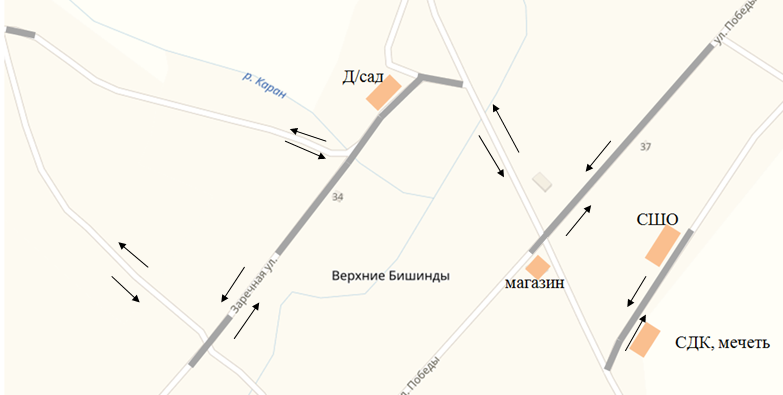 Рис.1 Схема расположения улиц и существующей организации дорожного движения на территории с. Верхние Бишинды.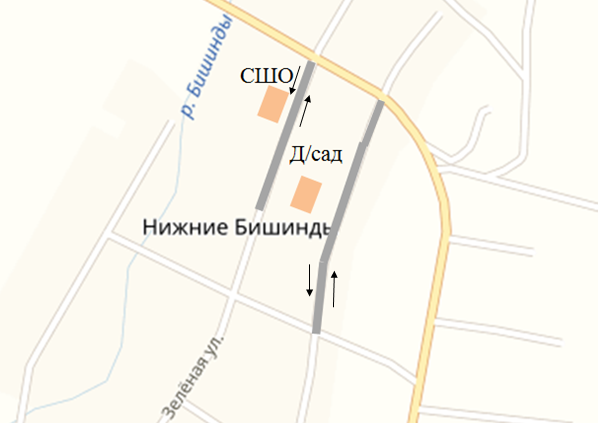 Рис.2 Схема расположения улиц и существующей организации дорожного движения на территории с. Нижние Бишинды.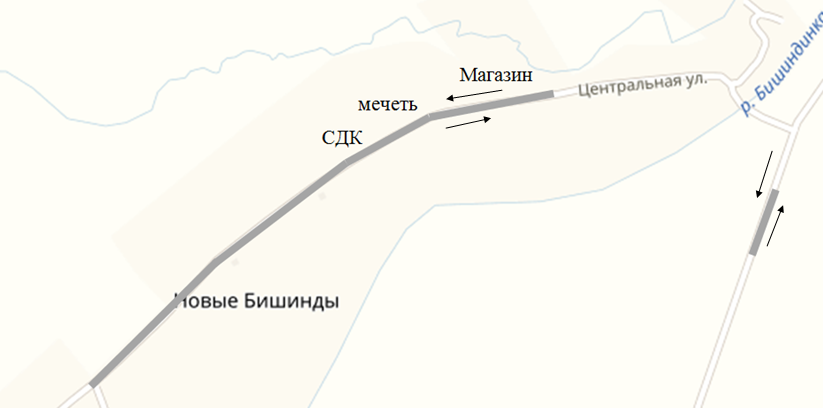 Рис.3 Схема расположения улиц и существующей организации дорожного движения на территории с. Новые Бишинды.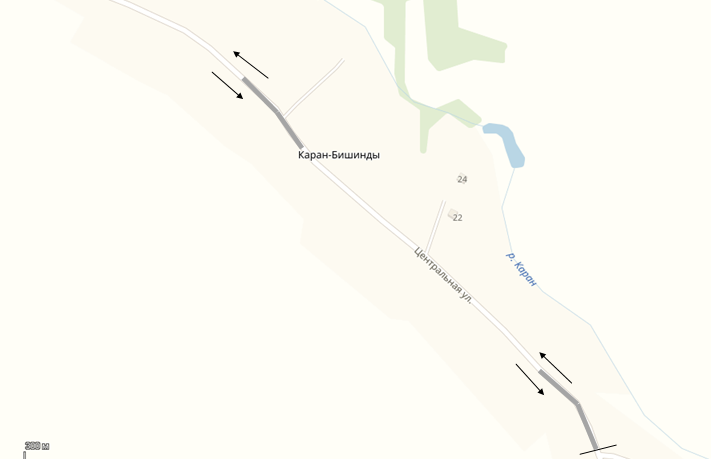 Рис.4 Схема расположения улиц и существующей организации дорожного движения на территории д. Каран Бишинды.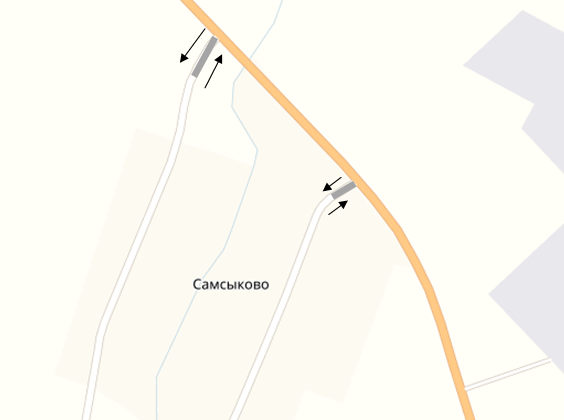 Рис.5 Схема расположения улиц и существующей организации дорожного движения на территории д. Сымсыково.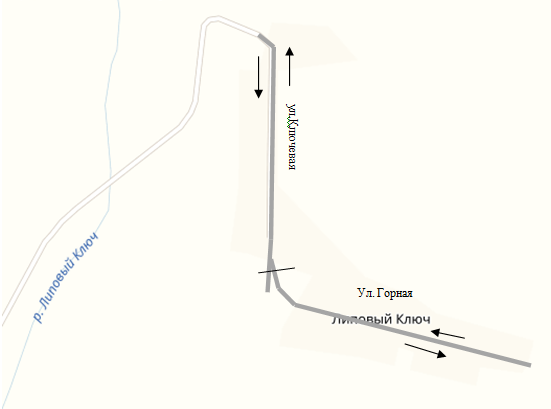 Рис.6 Схема расположения улиц и существующей организации дорожного движения на территории д. Липовый Ключ.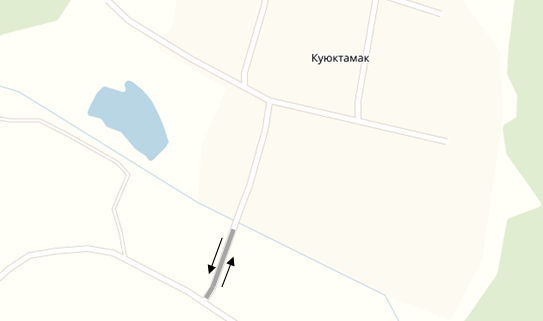 Рис.7 Схема расположения улиц и существующей организации дорожного движения на территории д. Куюктамак.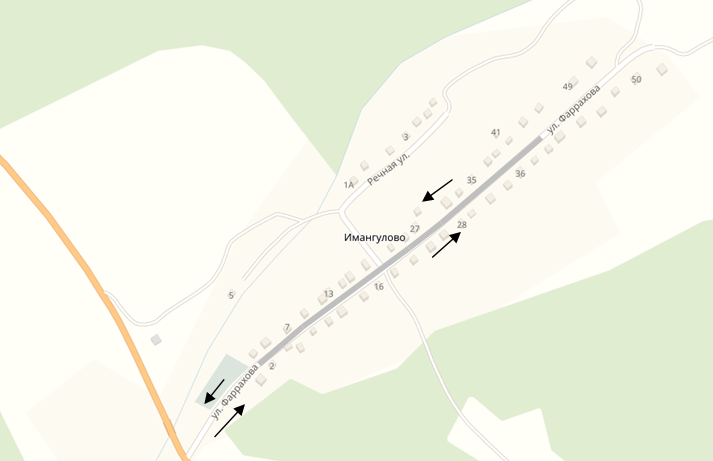 Рис.8 Схема расположения улиц и существующей организации дорожного движения на территории д. Имангулово.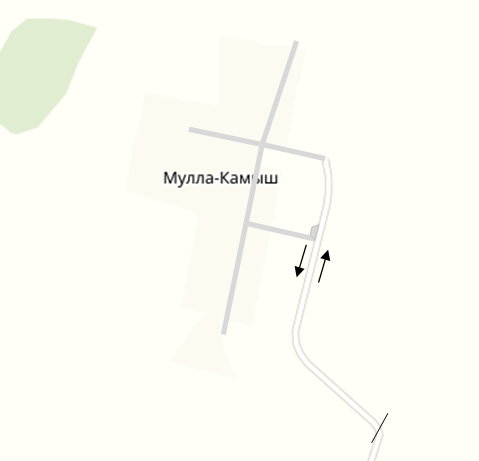 Рис.9 Схема расположения улиц и существующей организации дорожного движения на территории д. Мулла-Камыш.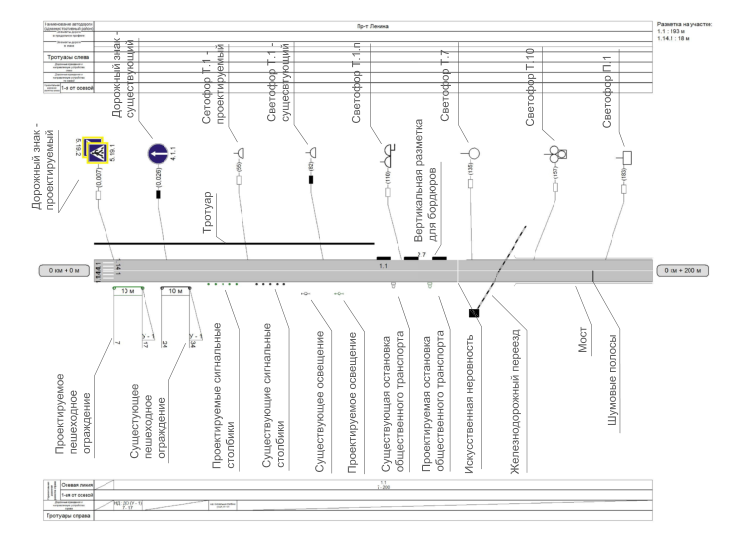 8.  Схемы расстановки технических средств организации дорожного движения№ п/пНаименованиеОбъекты Ширина, мПикет (км+м)дороги с переходным покрытиемдороги с переходным покрытиемдороги с переходным покрытиемдороги с переходным покрытием1д. Самсыково ул.Центральнаявъезд4,50+0102д. Куюктамаквъезд в деревнювъезд4,50+1203д.  Мулла-Камышвъезд в деревнюостановка автобуса4,50+495дороги с твердым покрытиемдороги с твердым покрытиемдороги с твердым покрытиемдороги с твердым покрытием1с.Верхние Бишиндыул.Школьная,1СШО4,50+250ул.Заречная, 24Детский сад4,50+117ул.Победыперекресток4,50+8102д. Каран-Бишиндыул.Центральнаяжилой район6,00+9203с. Новые Бишиндыул.Центральная,47СДК, мечеть4,50+7604с. Нижние Бишиндыул. Зеленая  70а, 50а,Детский сад, СШО4,50+440ул. ГорнаяДетский сад4,50+3005д.Липовый Ключ ул.Ключеваяжилой район4,50+485ул.Горнаяжилой район4,50+5706д. Имангуловоул. Фаррахова жилой район4,50+7841д. Берсклетовского хозяйствананесение и установка каких-либо разметок и знаков не требуется, т.к. в населенных пунктах отсутствует движение маршрутных транспортных средствнанесение и установка каких-либо разметок и знаков не требуется, т.к. в населенных пунктах отсутствует движение маршрутных транспортных средствнанесение и установка каких-либо разметок и знаков не требуется, т.к. в населенных пунктах отсутствует движение маршрутных транспортных средствУсловные обозначенияНаименованиеа)           б)в)            г)Установка дорожных знаков:а) на проектируемой стойке;б) на существующей стойке;в) на опоре освещения;г) на стене.Дорожные знаки, устанавливаемые оборотными сторонами друг к другу (в скобках указан номер оборотного знака)Дорожные барьерные ограждения         х        х       х       хПешеходные огражденияНаправляющие устройства (сигнальные столбики)Мост, путепроводВоротаШлагбаумДлина разметкиНомер типа разметки по ГОСТ Р 51256-99Значение параметраНомер знака по ГОСТ Р 52290-2004Светофор транспортный на прямой опореСветофор пешеходный на прямой опореСветофор транспортный на стенеСветофор транспортный на консольной опореЖелезные дорогиЖелезный заборБетонный заборПодземный трубопроводТротуары (существующие)Обозначение павильона автобусной остановкиОбозначение посадочной площадки автобусной остановкиОбозначение заездного кармана автобусной остановкиПроезжая частьНадземный путепровод6. Ведомость размещение дорожных знаков6. Ведомость размещение дорожных знаков6. Ведомость размещение дорожных знаков6. Ведомость размещение дорожных знаков6. Ведомость размещение дорожных знаков6. Ведомость размещение дорожных знаков6. Ведомость размещение дорожных знаков6. Ведомость размещение дорожных знаков6. Ведомость размещение дорожных знаков6. Ведомость размещение дорожных знаков№ п/пНомер знака по ГОСТ Р 52289-2004, ГОСТ Р 52290-2004Наименование знакаТипоразмера знакаНазвание улицыПикет (км+м)Установлено/ требуется установитьКоличествоМесто расположенияМесто расположения12345678910ПРЕДУПРЕЖДАЮЩИЕ  ЗНАКИПРЕДУПРЕЖДАЮЩИЕ  ЗНАКИ11.23.Дети1с. Верхние Бишинды, ул. Школьная0+020установлено1справа21.23.Дети1с. Верхние Бишинды, ул. Школьная0+070установлено1справа31.23.Дети1с. Верхние Бишинды, ул. Школьная0+250установлено1слева41.23.Дети1с. Верхние Бишинды, ул. Заречная0+015установлено1справа51.23.Дети1с. Верхние Бишинды, ул. Заречная0+080установлено1справа61.23.Дети1с. Верхние Бишинды, ул. Заречная0+070установлено1слева71.23.Дети1с. Верхние Бишинды, ул. Заречная0+110требуется установить1слева81.23.Дети1с. Верхние Бишинды, ул. Школьная0+177установлено1слеваИтого установлено:Итого установлено:Итого установлено:7Итого требуется:Итого требуется:Итого требуется:1Демонтировать:Демонтировать:Демонтировать:Итого:Итого:Итого:8ЗНАКИ ПРИОРИТЕТАЗНАКИ ПРИОРИТЕТА92.4.Уступите дорогу1с. Верхние Бишинды, ул. Победы0+780установлено1справа102.4.Уступите дорогу1с. Верхние Бишинды, ул. Победы0+810требуется установить1слева112.4.Уступите дорогу1с. Верхние Бишинды, ул. Заречная0+003установлено1слева122.4.Уступите дорогу1с. Верхние Бишинды, пер. Заречный0+550установлено1справа132.4.Уступите дорогу1с. Верхние Бишинды, пер. Заречный0+003требуется установить1слеваИтого установлено:Итого установлено:Итого установлено:3Итого требуется:Итого требуется:Итого требуется:2Демонтировать:Демонтировать:Демонтировать:Итого:Итого:Итого:5ЗАПРЕЩАЮЩИЕ ЗНАКИЗАПРЕЩАЮЩИЕ ЗНАКИ143.24.Ограничение максимальной скорости1с. Верхние Бишинды, ул. Школьная0+070установлено1справа153.24.Ограничение максимальной скорости1с. Верхние Бишинды, ул. Заречная0+015установлено1справа163.24.Ограничение максимальной скорости1с. Верхние Бишинды, ул. Заречная0+080установлено1справа173.24.Ограничение максимальной скорости1с. Верхние Бишинды, ул. Заречная0+070установлено1слева183.24.Ограничение максимальной скорости1с. Верхние Бишинды, ул. Заречная0+110требуется установить1слева193.4.Движение грузовых автомобилей запрещено1с. Верхние Бишинды, пер. Заречный0+550установлено1слева203.4.Движение грузовых автомобилей запрещено1с. Верхние Бишинды, ул. Заречная0+015установлено1справаИтого установлено:Итого установлено:Итого установлено:6Итого требуется:Итого требуется:Итого требуется:1Демонтировать:Демонтировать:Демонтировать:Итого:Итого:Итого:7ЗНАКИ ОСОБЫХ ПРЕДПИСАНИЙЗНАКИ ОСОБЫХ ПРЕДПИСАНИЙ215.19.1.Пешеходный переход1с. Верхние Бишинды, ул. Школьная0+126установлено1слева225.19.1.Пешеходный переход1с. Верхние Бишинды, ул. Школьная0+123установлено1справа235.19.2.Пешеходный переход1с. Верхние Бишинды, ул. Школьная0+126установлено1слева245.19.2.Пешеходный переход1с. Верхние Бишинды, ул. Школьная0+123установлено1справа255.20.Искусственная неровность1с. Верхние Бишинды, ул. Школьная0+108установлено1слева265.20.Искусственная неровность1с. Верхние Бишинды, ул. Школьная0+108установлено1справа275.20.Искусственная неровность1с. Верхние Бишинды, ул. Школьная0+141установлено1слева285.20.Искусственная неровность1с. Верхние Бишинды, ул. Школьная0+141установлено1справаИтого установлено:Итого установлено:Итого установлено:8Итого требуется:Итого требуется:Итого требуется:Демонтировать:Демонтировать:Демонтировать:Итого:Итого:Итого:8Итого установлено:Итого установлено:24Итого требуется:Итого требуется:4Демонтировать:Демонтировать:Итого:Итого:28Ведомость размещение дорожных знаковВедомость размещение дорожных знаковВедомость размещение дорожных знаковВедомость размещение дорожных знаковВедомость размещение дорожных знаковВедомость размещение дорожных знаковВедомость размещение дорожных знаковВедомость размещение дорожных знаковВедомость размещение дорожных знаковВедомость размещение дорожных знаковВедомость размещение дорожных знаковВедомость размещение дорожных знаковВедомость размещение дорожных знаковВедомость размещение дорожных знаковВедомость размещение дорожных знаковВедомость размещение дорожных знаковВедомость размещение дорожных знаковВедомость размещение дорожных знаковВедомость размещение дорожных знаковВедомость размещение дорожных знаков№ п/п№ п/пНомер знака по ГОСТ Р 52289-2004, ГОСТ Р 52290-2004Номер знака по ГОСТ Р 52289-2004, ГОСТ Р 52290-2004Наименование знакаНаименование знакаТипоразмера знакаТипоразмера знакаНазвание улицыНазвание улицыПикет (км+м)Пикет (км+м)Установлено/ требуется установитьУстановлено/ требуется установитьУстановлено/ требуется установитьКоличествоКоличествоКоличествоКоличествоМесто расположенияМесто расположенияМесто расположенияМесто расположения112233445566777888899910ПРЕДУПРЕЖДАЮЩИЕ  ЗНАКИПРЕДУПРЕЖДАЮЩИЕ  ЗНАКИПРЕДУПРЕЖДАЮЩИЕ  ЗНАКИПРЕДУПРЕЖДАЮЩИЕ  ЗНАКИ111.23.1.23.ДетиДети11с. Нижние Бишинды, ул. Зеленаяс. Нижние Бишинды, ул. Зеленая0+0100+010установленоустановленоустановлено1111справа221.23.1.23.ДетиДети11с. Нижние Бишинды, ул. Зеленаяс. Нижние Бишинды, ул. Зеленая0+2300+230установленоустановленоустановлено1111справа331.23.1.23.ДетиДети11с. Нижние Бишинды, ул. Зеленаяс. Нижние Бишинды, ул. Зеленая0+3500+350установленоустановленоустановлено1111слеваслеваслева441.23.1.23.ДетиДети11с. Нижние Бишинды, ул. Зеленаяс. Нижние Бишинды, ул. Зеленая0+4300+430установленоустановленоустановлено1111слеваслеваслева551.23.1.23.ДетиДети11с. Нижние Бишинды, ул. Горнаяс. Нижние Бишинды, ул. Горная0+2000+200установленоустановленоустановлено1111справа661.23.1.23.ДетиДети11с. Нижние Бишинды, ул. Горнаяс. Нижние Бишинды, ул. Горная0+3000+300установленоустановленоустановлено1111слеваслеваслеваИтого установлено:Итого установлено:Итого установлено:Итого установлено:Итого установлено:Итого установлено:6666Итого требуется:Итого требуется:Итого требуется:Итого требуется:Итого требуется:Итого требуется:Демонтировать:Демонтировать:Демонтировать:Демонтировать:Демонтировать:Демонтировать:Итого:Итого:Итого:Итого:Итого:Итого:6666ЗНАКИ ПРИОРИТЕТАЗНАКИ ПРИОРИТЕТАЗНАКИ ПРИОРИТЕТАЗНАКИ ПРИОРИТЕТА772.4.2.4.Уступите дорогуУступите дорогу11с. Нижние Бишинды, ул. Горнаяс. Нижние Бишинды, ул. Горная0+0030+003установленоустановленоустановлено1111слеваслеваслева882.4.2.4.Уступите дорогуУступите дорогу11с. Нижние Бишинды, ул. Зеленаяс. Нижние Бишинды, ул. Зеленая0+4300+430установленоустановленоустановлено1111справа992.4.2.4.Уступите дорогуУступите дорогу11с. Нижние Бишинды, ул. Зеленаяс. Нижние Бишинды, ул. Зеленая0+4400+440установленоустановленоустановлено1111слеваслеваслеваИтого установлено:Итого установлено:Итого установлено:Итого установлено:Итого установлено:Итого установлено:3333Итого требуется:Итого требуется:Итого требуется:Итого требуется:Итого требуется:Итого требуется:Демонтировать:Демонтировать:Демонтировать:Демонтировать:Демонтировать:Демонтировать:Итого:Итого:Итого:Итого:Итого:Итого:3333ЗАПРЕЩАЮЩИЕ ЗНАКИЗАПРЕЩАЮЩИЕ ЗНАКИЗАПРЕЩАЮЩИЕ ЗНАКИЗАПРЕЩАЮЩИЕ ЗНАКИ10103.24.3.24.Ограничение максимальной скоростиОграничение максимальной скорости11с. Нижние Бишинды, ул. Зеленаяс. Нижние Бишинды, ул. Зеленая0+0100+010установленоустановленоустановлено1111справа11113.24.3.24.Ограничение максимальной скоростиОграничение максимальной скорости11с. Нижние Бишинды, ул. Зеленаяс. Нижние Бишинды, ул. Зеленая0+3500+350установленоустановленоустановлено1111слеваслеваслева12123.24.3.24.Ограничение максимальной скоростиОграничение максимальной скорости11с. Нижние Бишинды, ул. Зеленаяс. Нижние Бишинды, ул. Зеленая0+4300+430установленоустановленоустановлено1111слеваслеваслева13133.24.3.24.Ограничение максимальной скоростиОграничение максимальной скорости11с. Нижние Бишинды, ул. Горнаяс. Нижние Бишинды, ул. Горная0+2000+200требуется установитьтребуется установитьтребуется установить1111справа14143.24.3.24.Ограничение максимальной скоростиОграничение максимальной скорости11с. Нижние Бишинды, ул. Горнаяс. Нижние Бишинды, ул. Горная0+3000+300требуется установитьтребуется установитьтребуется установить1111слеваслеваслеваИтого установлено:Итого установлено:Итого установлено:Итого установлено:Итого установлено:Итого установлено:3333Итого требуется:Итого требуется:Итого требуется:Итого требуется:Итого требуется:Итого требуется:2222Демонтировать:Демонтировать:Демонтировать:Демонтировать:Демонтировать:Демонтировать:Итого:Итого:Итого:Итого:Итого:Итого:5555ЗНАКИ ОСОБЫХ ПРЕДПИСАНИЙЗНАКИ ОСОБЫХ ПРЕДПИСАНИЙЗНАКИ ОСОБЫХ ПРЕДПИСАНИЙЗНАКИ ОСОБЫХ ПРЕДПИСАНИЙ15155.19.1.5.19.1.Пешеходный переходПешеходный переход11с. Нижние Бишинды, ул. Зеленаяс. Нижние Бишинды, ул. Зеленая0+0760+076установленоустановленоустановлено1111слеваслеваслева16165.19.1.5.19.1.Пешеходный переходПешеходный переход11с. Нижние Бишинды, ул. Зеленаяс. Нижние Бишинды, ул. Зеленая0+0730+073установленоустановленоустановлено1111справа17175.19.1.5.19.1.Пешеходный переходПешеходный переход11с. Нижние Бишинды, ул. Зеленаяс. Нижние Бишинды, ул. Зеленая0+2760+276установленоустановленоустановлено1111слеваслеваслева18185.19.1.5.19.1.Пешеходный переходПешеходный переход11с. Нижние Бишинды, ул. Зеленаяс. Нижние Бишинды, ул. Зеленая0+2730+273установленоустановленоустановлено1111справа19195.19.2.5.19.2.Пешеходный переходПешеходный переход11с. Нижние Бишинды, ул. Зеленаяс. Нижние Бишинды, ул. Зеленая0+0760+076установленоустановленоустановлено1111слеваслеваслева20205.19.2.5.19.2.Пешеходный переходПешеходный переход11с. Нижние Бишинды, ул. Зеленаяс. Нижние Бишинды, ул. Зеленая0+0730+073установленоустановленоустановлено1111справа21215.19.2.5.19.2.Пешеходный переходПешеходный переход11с. Нижние Бишинды, ул. Зеленаяс. Нижние Бишинды, ул. Зеленая0+2760+276установленоустановленоустановлено1111слеваслеваслева22225.19.2.5.19.2.Пешеходный переходПешеходный переход11с. Нижние Бишинды, ул. Зеленаяс. Нижние Бишинды, ул. Зеленая0+2730+273установленоустановленоустановлено1111справа23235.20.5.20.Искусственная неровностьИскусственная неровность11с. Нижние Бишинды, ул. Зеленаяс. Нижние Бишинды, ул. Зеленая0+0600+060установленоустановленоустановлено1111слеваслеваслева24245.20.5.20.Искусственная неровностьИскусственная неровность11с. Нижние Бишинды, ул. Зеленаяс. Нижние Бишинды, ул. Зеленая0+0600+060установленоустановленоустановлено1111справа25255.20.5.20.Искусственная неровностьИскусственная неровность11с. Нижние Бишинды, ул. Зеленаяс. Нижние Бишинды, ул. Зеленая0+0900+090установленоустановленоустановлено1111слеваслеваслева26265.20.5.20.Искусственная неровностьИскусственная неровность11с. Нижние Бишинды, ул. Зеленаяс. Нижние Бишинды, ул. Зеленая0+0900+090установленоустановленоустановлено1111справа27275.20.5.20.Искусственная неровностьИскусственная неровность11с. Нижние Бишинды, ул. Зеленаяс. Нижние Бишинды, ул. Зеленая0+2600+260установленоустановленоустановлено1111слеваслеваслева28285.20.5.20.Искусственная неровностьИскусственная неровность11с. Нижние Бишинды, ул. Зеленаяс. Нижние Бишинды, ул. Зеленая0+2600+260установленоустановленоустановлено1111справа29295.20.5.20.Искусственная неровностьИскусственная неровность11с. Нижние Бишинды, ул. Зеленаяс. Нижние Бишинды, ул. Зеленая0+2900+290установленоустановленоустановлено1111слеваслеваслева30305.20.5.20.Искусственная неровностьИскусственная неровность11с. Нижние Бишинды, ул. Зеленаяс. Нижние Бишинды, ул. Зеленая0+2900+290установленоустановленоустановлено1111справаИтого установлено:Итого установлено:Итого установлено:Итого установлено:Итого установлено:Итого установлено:16161616Итого требуется:Итого требуется:Итого требуется:Итого требуется:Итого требуется:Итого требуется:Демонтировать:Демонтировать:Демонтировать:Демонтировать:Демонтировать:Демонтировать:Итого:Итого:Итого:Итого:Итого:Итого:16161616ЗНАКИ ОСОБЫХ ПРЕДПИСАНИЙЗНАКИ ОСОБЫХ ПРЕДПИСАНИЙЗНАКИ ОСОБЫХ ПРЕДПИСАНИЙЗНАКИ ОСОБЫХ ПРЕДПИСАНИЙЗНАКИ ОСОБЫХ ПРЕДПИСАНИЙЗНАКИ ОСОБЫХ ПРЕДПИСАНИЙ31318.2.1.8.2.1.Зона действияЗона действия11с. Нижние Бишинды, ул. Зеленаяс. Нижние Бишинды, ул. Зеленая0+0100+010установленоустановленоустановлено1111справа32328.2.1.8.2.1.Зона действияЗона действия11с. Нижние Бишинды, ул. Зеленаяс. Нижние Бишинды, ул. Зеленая0+4300+430установленоустановленоустановлено1111слеваслеваслеваИтого установлено:Итого установлено:Итого установлено:Итого установлено:Итого установлено:Итого установлено:2222Итого требуется:Итого требуется:Итого требуется:Итого требуется:Итого требуется:Итого требуется:Демонтировать:Демонтировать:Демонтировать:Демонтировать:Демонтировать:Демонтировать:Итого:Итого:Итого:Итого:Итого:Итого:2222Итого установлено:Итого установлено:Итого установлено:303030Итого требуется:Итого требуется:Итого требуется:222Итого:Итого:Итого:323232Ведомость размещение дорожных знаковВедомость размещение дорожных знаковВедомость размещение дорожных знаковВедомость размещение дорожных знаковВедомость размещение дорожных знаковВедомость размещение дорожных знаковВедомость размещение дорожных знаковВедомость размещение дорожных знаковВедомость размещение дорожных знаковВедомость размещение дорожных знаковВедомость размещение дорожных знаковВедомость размещение дорожных знаковВедомость размещение дорожных знаковВедомость размещение дорожных знаковВедомость размещение дорожных знаковВедомость размещение дорожных знаковВедомость размещение дорожных знаковВедомость размещение дорожных знаковВедомость размещение дорожных знаковВедомость размещение дорожных знаковВедомость размещение дорожных знаковВедомость размещение дорожных знаковВедомость размещение дорожных знаков№ п/пНомер знака по ГОСТ Р 52289-2004, ГОСТ Р 52290-2004Номер знака по ГОСТ Р 52289-2004, ГОСТ Р 52290-2004Наименование знакаНаименование знакаТипоразмера знакаТипоразмера знакаНазвание улицыНазвание улицыПикет (км+м)Пикет (км+м)Установлено/ требуется установитьУстановлено/ требуется установитьУстановлено/ требуется установитьКоличествоКоличествоКоличествоМесто расположенияМесто расположенияМесто расположенияМесто расположенияМесто расположенияМесто расположения1223344556677788899991010ПРЕДУПРЕЖДАЮЩИЕ  ЗНАКИПРЕДУПРЕЖДАЮЩИЕ  ЗНАКИПРЕДУПРЕЖДАЮЩИЕ  ЗНАКИПРЕДУПРЕЖДАЮЩИЕ  ЗНАКИ11.23.1.23.ДетиДети11с. Новые Бишинды, ул. Центральнаяс. Новые Бишинды, ул. Центральная0+6000+600требуется установитьтребуется установитьтребуется установить111справасправа21.23.1.23.ДетиДети11с. Новые Бишинды, ул. Центральнаяс. Новые Бишинды, ул. Центральная0+7600+760требуется установитьтребуется установитьтребуется установить111слеваслеваслеваслеваИтого установлено:Итого установлено:Итого установлено:Итого установлено:Итого установлено:Итого требуется:Итого требуется:Итого требуется:Итого требуется:Итого требуется:222Демонтировать:Демонтировать:Демонтировать:Демонтировать:Демонтировать:Итого:Итого:Итого:Итого:Итого:222ЗАПРЕЩАЮЩИЕ ЗНАКИЗАПРЕЩАЮЩИЕ ЗНАКИЗАПРЕЩАЮЩИЕ ЗНАКИЗАПРЕЩАЮЩИЕ ЗНАКИ33.24.3.24.Ограничение максимальной скоростиОграничение максимальной скорости11с. Новые Бишинды, ул. Централльнаяс. Новые Бишинды, ул. Централльная0+6000+600требуется установитьтребуется установитьтребуется установить111справасправа43.24.3.24.Ограничение максимальной скоростиОграничение максимальной скорости11с. Новые Бишинды, ул. Централльнаяс. Новые Бишинды, ул. Централльная0+7600+760требуется установитьтребуется установитьтребуется установить111слеваслеваслеваслевасправасправаИтого установлено:Итого установлено:Итого установлено:Итого установлено:Итого установлено:Итого требуется:Итого требуется:Итого требуется:Итого требуется:Итого требуется:222Демонтировать:Демонтировать:Демонтировать:Демонтировать:Демонтировать:Итого:Итого:Итого:Итого:Итого:222ЗНАКИ ОСОБЫХ ПРЕДПИСАНИЙЗНАКИ ОСОБЫХ ПРЕДПИСАНИЙЗНАКИ ОСОБЫХ ПРЕДПИСАНИЙЗНАКИ ОСОБЫХ ПРЕДПИСАНИЙЗНАКИ ОСОБЫХ ПРЕДПИСАНИЙЗНАКИ ОСОБЫХ ПРЕДПИСАНИЙ55.16.5.16.Место остановки автобусаМесто остановки автобуса11с. Новые Бишинды, ул. Центральнаяс. Новые Бишинды, ул. Центральная0+5360+536требуется установитьтребуется установитьтребуется установить111слеваслеваслеваслева65.16.5.16.Место остановки автобусаМесто остановки автобуса11с. Новые Бишинды, ул. Центральнаяс. Новые Бишинды, ул. Центральная0+5360+536требуется установитьтребуется установитьтребуется установить111слеваслеваслеваслева75.16.5.16.Место остановки автобусаМесто остановки автобуса11с. Новые Бишинды, ул. Центральнаяс. Новые Бишинды, ул. Центральная1+4251+425требуется установитьтребуется установитьтребуется установить111слеваслеваслеваслева85.16.5.16.Место остановки автобусаМесто остановки автобуса11с. Новые Бишинды, ул. Центральнаяс. Новые Бишинды, ул. Центральная1+4251+425требуется установитьтребуется установитьтребуется установить111слеваслеваслеваслева95.20.5.20.Искусственная неровностьИскусственная неровность11с. Новые Бишинды, ул. Центральнаяс. Новые Бишинды, ул. Центральная0+6600+660требуется установитьтребуется установитьтребуется установить111слеваслеваслеваслева105.20.5.20.Искусственная неровностьИскусственная неровность11с. Новые Бишинды, ул. Центральнаяс. Новые Бишинды, ул. Центральная0+6600+660требуется установитьтребуется установитьтребуется установить111справасправа115.20.5.20.Искусственная неровностьИскусственная неровность11с. Новые Бишинды, ул. Центральнаяс. Новые Бишинды, ул. Центральная0+7300+730требуется установитьтребуется установитьтребуется установить111слеваслеваслеваслева125.20.5.20.Искусственная неровностьИскусственная неровность11с. Новые Бишинды, ул. Центральнаяс. Новые Бишинды, ул. Центральная0+7300+730требуется установитьтребуется установитьтребуется установить111справасправаИтого установлено:Итого установлено:Итого установлено:Итого установлено:Итого установлено:Итого требуется:Итого требуется:Итого требуется:Итого требуется:Итого требуется:888Демонтировать:Демонтировать:Демонтировать:Демонтировать:Демонтировать:Итого:Итого:Итого:Итого:Итого:888Итого установлено:Итого установлено:Итого установлено:Итого установлено:Итого установлено:000Итого требуется:Итого требуется:Итого требуется:Итого требуется:Итого требуется:121212Демонтировать:Демонтировать:Демонтировать:Демонтировать:Демонтировать:Итого:Итого:Итого:Итого:Итого:121212Ведомость размещение дорожных знаковВедомость размещение дорожных знаковВедомость размещение дорожных знаковВедомость размещение дорожных знаковВедомость размещение дорожных знаковВедомость размещение дорожных знаковВедомость размещение дорожных знаковВедомость размещение дорожных знаковВедомость размещение дорожных знаковВедомость размещение дорожных знаков№ п/пНомер знака по ГОСТ Р 52289-2004, ГОСТ Р 52290-2004Наименование знакаТипоразмера знакаНазвание улицыПикет (км+м)Установлено/ требуется установитьКоличествоМесто расположенияМесто расположения12345678910ПРЕДУПРЕЖДАЮЩИЕ  ЗНАКИПРЕДУПРЕЖДАЮЩИЕ  ЗНАКИ11.17.Искусственная неровность1д. Имангулово, ул. Фаррахова0+200требуется установить1справаИтого установлено:Итого установлено:Итого установлено:Итого требуется:Итого требуется:Итого требуется:1Демонтировать:Демонтировать:Демонтировать:Итого:Итого:Итого:1ЗАПРЕЩАЮЩИЕ ЗНАКИЗАПРЕЩАЮЩИЕ ЗНАКИ23.24.Ограничение максимальной скорости1д. Имангулово, ул. Фаррахова0+200требуется установить1справаИтого установлено:Итого установлено:Итого установлено:Итого требуется:Итого требуется:Итого требуется:1Демонтировать:Демонтировать:Демонтировать:Итого:Итого:Итого:1ЗНАКИ ОСОБЫХ ПРЕДПИСАНИЙЗНАКИ ОСОБЫХ ПРЕДПИСАНИЙ35.20.Искусственная неровность1д. Имангулово, ул. Фаррахова0+250требуется установить1слева45.20.Искусственная неровность1д. Имангулово, ул. Фаррахова0+250требуется установить1справа55.20.Искусственная неровность1д. Имангулово, ул. Фаррахова0+410требуется установить1слева65.20.Искусственная неровность1д. Имангулово, ул. Фаррахова0+410требуется установить1справа75.20.Искусственная неровность1д. Имангулово, ул. Фаррахова0+580требуется установить1слева85.20.Искусственная неровность1д. Имангулово, ул. Фаррахова0+580требуется установить1справа95.20.Искусственная неровность1д. Имангулово, ул. Фаррахова0+682требуется установить1слева105.20.Искусственная неровность1д. Имангулово, ул. Фаррахова0+682требуется установить1справа115.20.Искусственная неровность1д. Имангулово, ул. Фаррахова0+784требуется установить1слева125.20.Искусственная неровность1д. Имангулово, ул. Фаррахова0+784требуется установить1справаИтого установлено:Итого установлено:Итого установлено:Итого требуется:Итого требуется:Итого требуется: 10Демонтировать:Демонтировать:Демонтировать:Итого:Итого:Итого:10Итого установлено:Итого установлено:Итого требуется:Итого требуется:12Демонтировать:Демонтировать:Итого:Итого:12Ведомость размещение дорожных знаковВедомость размещение дорожных знаковВедомость размещение дорожных знаковВедомость размещение дорожных знаковВедомость размещение дорожных знаковВедомость размещение дорожных знаковВедомость размещение дорожных знаковВедомость размещение дорожных знаковВедомость размещение дорожных знаковВедомость размещение дорожных знаков№ п/пНомер знака по ГОСТ Р 52289-2004, ГОСТ Р 52290-2004Наименование знакаТипоразмера знакаНазвание улицыПикет (км+м)Установлено/ требуется установитьКоличествоМесто расположенияМесто расположения12345678910ПРЕДУПРЕЖДАЮЩИЕ  ЗНАКИПРЕДУПРЕЖДАЮЩИЕ  ЗНАКИ11.17.Искусственная неровность1д. Каран-Бишинды, ул. Центральная0+065требуется установить1слева21.17.Искусственная неровность1д. Каран-Бишинды, ул. Центральная0+920требуется установить1справаИтого установлено:Итого установлено:Итого установлено:Итого требуется:Итого требуется:Итого требуется:2Демонтировать:Демонтировать:Демонтировать:Итого:Итого:Итого:2ЗАПРЕЩАЮЩИЕ ЗНАКИЗАПРЕЩАЮЩИЕ ЗНАКИ33.24.Ограничение максимальной скорости1д. Каран-Бишинды, ул. Центральная0+065требуется установить1слева43.24.Ограничение максимальной скорости1д. Каран-Бишинды, ул. Центральная0+920требуется установить1справаИтого установлено:Итого установлено:Итого установлено:Итого требуется:Итого требуется:Итого требуется:2Демонтировать:Демонтировать:Демонтировать:Итого:Итого:Итого:2ЗНАКИ ОСОБЫХ ПРЕДПИСАНИЙЗНАКИ ОСОБЫХ ПРЕДПИСАНИЙ55.20.Искусственная неровность1д. Каран-Бишинды, ул. Центральная0+115требуется установить1слева65.20.Искусственная неровность1д. Каран-Бишинды, ул. Центральная0+115требуется установить1справа75.20.Искусственная неровность1д. Каран-Бишинды, ул. Центральная0+264требуется установить1слева85.20.Искусственная неровность1д. Каран-Бишинды, ул. Центральная0+264требуется установить1справа95.20.Искусственная неровность1д. Каран-Бишинды, ул. Центральная0+556требуется установить1слева105.20.Искусственная неровность1д. Каран-Бишинды, ул. Центральная0+556требуется установить1справа115.20.Искусственная неровность1д. Каран-Бишинды, ул. Центральная0+871требуется установить1слева125.20.Искусственная неровность1д. Каран-Бишинды, ул. Центральная0+871требуется установить1справаИтого установлено:Итого установлено:Итого установлено:Итого требуется:Итого требуется:Итого требуется:8Демонтировать:Демонтировать:Демонтировать:Итого:Итого:Итого:8Итого установлено:Итого установлено:0Итого требуется:Итого требуется:12Демонтировать:Демонтировать:Итого:Итого:12Ведомость размещение дорожных знаковВедомость размещение дорожных знаковВедомость размещение дорожных знаковВедомость размещение дорожных знаковВедомость размещение дорожных знаковВедомость размещение дорожных знаковВедомость размещение дорожных знаковВедомость размещение дорожных знаковВедомость размещение дорожных знаковВедомость размещение дорожных знаков№ п/пНомер знака по ГОСТ Р 52289-2004, ГОСТ Р 52290-2004Наименование знакаТипоразмера знакаНазвание улицыПикет (км+м)Установлено/ требуется установитьКоличествоМесто расположенияМесто расположения12345678910ПРЕДУПРЕЖДАЮЩИЕ  ЗНАКИПРЕДУПРЕЖДАЮЩИЕ  ЗНАКИ11.17.Искусственная неровность1д. Липовый Ключ, ул. Ключевая0+150требуется установить1справаИтого установлено:Итого установлено:Итого установлено:Итого требуется:Итого требуется:Итого требуется:1Итого:Итого:Итого:1ЗАПРЕЩАЮЩИЕ ЗНАКИЗАПРЕЩАЮЩИЕ ЗНАКИ23.24.Ограничение максимальной скорости1д. Липовый Ключ, ул. Ключевая0+150требуется установить1справаИтого установлено:Итого установлено:Итого установлено:Итого требуется:Итого требуется:Итого требуется:1Итого:Итого:Итого:1ЗНАКИ ОСОБЫХ ПРЕДПИСАНИЙЗНАКИ ОСОБЫХ ПРЕДПИСАНИЙ35.20.Искусственная неровность1д. Липовый Ключ, ул. Ключевая0+200требуется установить1слева45.20.Искусственная неровность1д. Липовый Ключ, ул. Ключевая0+200требуется установить1справа55.20.Искусственная неровность1д. Липовый Ключ, ул. Ключевая0+485требуется установить1слева65.20.Искусственная неровность1д. Липовый Ключ, ул. Ключевая0+485требуется установить1справа75.20.Искусственная неровность1д. Липовый Ключ, ул. Горная0+340требуется установить1слева85.20.Искусственная неровность1д. Липовый Ключ, ул. Горная0+340требуется установить1справа95.20.Искусственная неровность1д. Липовый Ключ, ул. Горная0+570требуется установить1слева105.20.Искусственная неровность1д. Липовый Ключ, ул. Горная0+570требуется установить1справаИтого установлено:Итого установлено:Итого установлено:Итого требуется:Итого требуется:Итого требуется:8Итого:Итого:Итого:8Итого установлено:Итого установлено:0Итого требуется:Итого требуется:10Итого:Итого:10Ведомость размещение дорожных знаковВедомость размещение дорожных знаковВедомость размещение дорожных знаковВедомость размещение дорожных знаковВедомость размещение дорожных знаковВедомость размещение дорожных знаковВедомость размещение дорожных знаковВедомость размещение дорожных знаковВедомость размещение дорожных знаковВедомость размещение дорожных знаковВедомость размещение дорожных знаковВедомость размещение дорожных знаковВедомость размещение дорожных знаковВедомость размещение дорожных знаковВедомость размещение дорожных знаковВедомость размещение дорожных знаковВедомость размещение дорожных знаковВедомость размещение дорожных знаковВедомость размещение дорожных знаков№ п/п№ п/пНомер знака по ГОСТ Р 52289-2004Номер знака по ГОСТ Р 52289-2004Наименование знакаНаименование знакаТипоразмера знакаНазвание улицыНазвание улицыПикет (км+м)Пикет (км+м)Установлено/ требуется установитьУстановлено/ требуется установитьУстановлено/ требуется установитьКоличествоМесто расположенияМесто расположенияМесто расположенияМесто расположения11223345566777899910ЗНАКИ ПРИОРИТЕТАЗНАКИ ПРИОРИТЕТАЗНАКИ ПРИОРИТЕТАЗНАКИ ПРИОРИТЕТА112.4.2.4.Уступите дорогуУступите дорогу1д. Самсыково, ул. Заречнаяд. Самсыково, ул. Заречная0+0030+003установленоустановленоустановлено1слеваслеваслева222.4.2.4.Уступите дорогуУступите дорогу1д. Самсыково, ул. Центральнаяд. Самсыково, ул. Центральная0+0030+003установленоустановленоустановлено1слеваслеваслеваИтого установлено:Итого установлено:Итого установлено:Итого установлено:Итого установлено:Итого установлено:2Итого требуется:Итого требуется:Итого требуется:Итого требуется:Итого требуется:Итого требуется:Итого:Итого:Итого:Итого:Итого:Итого:2ЗАПРЕЩАЮЩИЕ ЗНАКИЗАПРЕЩАЮЩИЕ ЗНАКИЗАПРЕЩАЮЩИЕ ЗНАКИЗАПРЕЩАЮЩИЕ ЗНАКИЗАПРЕЩАЮЩИЕ ЗНАКИ33.4.3.4.3.4.Движение грузовых автомобилей запрещеноДвижение грузовых автомобилей запрещено1д. Куюктамакд. Куюктамак0+1210+121требуется установитьтребуется установитьтребуется установить1справа43.4.3.4.3.4.Движение грузовых автомобилей запрещеноДвижение грузовых автомобилей запрещено1д. Самсыково, ул. Заречнаяд. Самсыково, ул. Заречная0+0030+003требуется установитьтребуется установитьтребуется установить1справа53.4.3.4.3.4.Движение грузовых автомобилей запрещеноДвижение грузовых автомобилей запрещено1д. Самсыково, ул. Центральнаяд. Самсыково, ул. Центральная0+0030+003требуется установитьтребуется установитьтребуется установить1справаИтого установлено:Итого установлено:Итого установлено:Итого установлено:Итого установлено:Итого установлено:Итого требуется:Итого требуется:Итого требуется:Итого требуется:Итого требуется:Итого требуется:3Итого:Итого:Итого:Итого:Итого:Итого:37. Ведомость  наличия остановок общественного транспорта7. Ведомость  наличия остановок общественного транспорта7. Ведомость  наличия остановок общественного транспорта7. Ведомость  наличия остановок общественного транспорта7. Ведомость  наличия остановок общественного транспорта7. Ведомость  наличия остановок общественного транспорта7. Ведомость  наличия остановок общественного транспорта7. Ведомость  наличия остановок общественного транспорта7. Ведомость  наличия остановок общественного транспорта7. Ведомость  наличия остановок общественного транспорта7. Ведомость  наличия остановок общественного транспорта7. Ведомость  наличия остановок общественного транспорта7. Ведомость  наличия остановок общественного транспорта7. Ведомость  наличия остановок общественного транспорта7. Ведомость  наличия остановок общественного транспорта7. Ведомость  наличия остановок общественного транспорта7. Ведомость  наличия остановок общественного транспорта7. Ведомость  наличия остановок общественного транспорта7. Ведомость  наличия остановок общественного транспорта7. Ведомость  наличия остановок общественного транспортадорогадорогадорогас. Новые Бишинды, ул. Центральнаяс. Новые Бишинды, ул. Центральнаяс. Новые Бишинды, ул. Центральнаяс. Новые Бишинды, ул. Центральнаяс. Новые Бишинды, ул. Центральнаяучасток:участок:участок:0,000 - 1,500 км0,000 - 1,500 км№ п/пАдрес, км+мАдрес, км+мРасположениеРасположениеНаличие посадочных площадок, заездных карманов, павильоновНаличие посадочных площадок, заездных карманов, павильоновНаличие посадочных площадок, заездных карманов, павильоновНаличие посадочных площадок, заездных карманов, павильоновНаличие посадочных площадок, заездных карманов, павильоновНаличие переходно-скоростных полосНаличие переходно-скоростных полосДлина по нормативу, мДлина по нормативу, мДлина по нормативу, мДлина по нормативу, мФактическая длина, мФактическая длина, мФактическая длина, мФактическая длина, м№ п/пАдрес, км+мАдрес, км+мРасположениеРасположениеобустроенообустроенообустроеноотсутствуетотсутствуетНаличие переходно-скоростных полосНаличие переходно-скоростных полосразгонторможениеторможениеторможениеразгон торможениеторможениеторможение10+5360+536справасправазаездной карманзаездной карманзаездной карманпавильонпавильоннетнет0000000021+4251+425справасправа---заездной карман, павильонзаездной карман, павильоннетнет00000000дорогадорогас. Мулла-Камыш, въездная дорогас. Мулла-Камыш, въездная дорогаучасток:участок:0,300 - 0,600 км0,300 - 0,600 км№ п/пАдрес, км+мРасположениеНаличие посадочных площадок, заездных карманов, павильоновНаличие посадочных площадок, заездных карманов, павильоновНаличие переходно-скоростных полосДлина по нормативу, мДлина по нормативу, мФактическая длина, мФактическая длина, м№ п/пАдрес, км+мРасположениеобустроеноотсутствуетНаличие переходно-скоростных полосразгонторможениеразгон торможение10+0,495слева-заездной карман, павильоннет0000